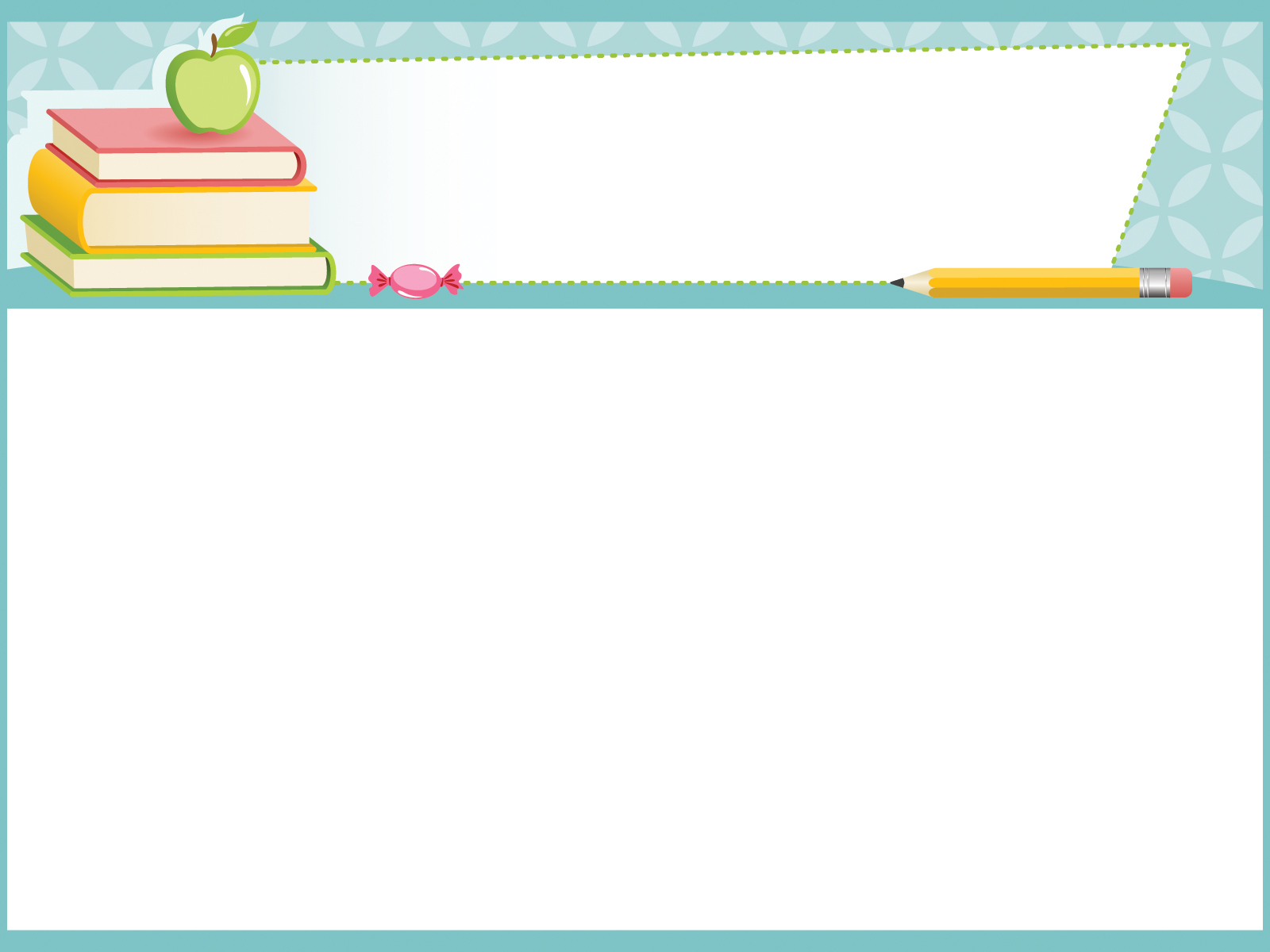 Дыдактычная гульня “Я малюю мора” на фланэлеграфеАбсталяванне: фланэлеграф, малюнкі марской тэматыкі для фланэлеграфа.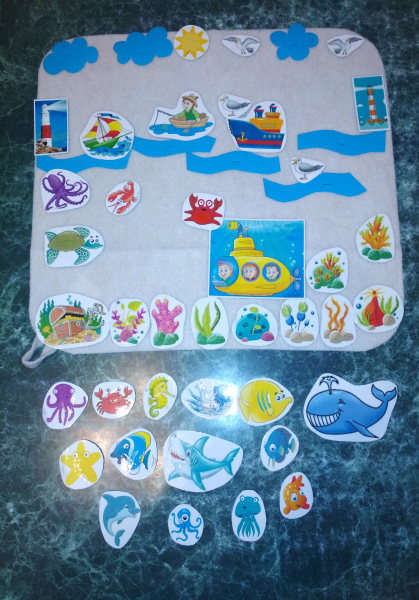 Ход гульні:Раз, два, тры, чатыры, пяць! Разам будзем мы гуляць, Будзем казку маляваць…Давай мы с табой пераўтварымся ў мастакоў і намалюем мора.Што такое мора? Ці быў ты на моры? Якія “марскія” словы ты ведаеш?Марскі пейзаж – гэта неабсяжная колькасць вады і нябёс. Давай намалюем марскія хвалі і неба. (Да фланэлеграфа прымацоўваюцца хвалі, сонейка, высокія аблокі)Мора – гэта лодкі і караблі, чайкі ў небе, маяк на беразе.Мора – гэта разнастайны раслінны і жывёльні свет. Давай пазнаёмімся з імі. (Называюцца і прымацоўваюцца на фланэлеграф багавінне,  марскія жыхары: кіт, акула, краб, рак, медуза, васьміног, марская зорка, канёк, чарапаха і розныя рыбы).Раз, два, тры, чатыры, пяць! Будзем казку сачыняць…Давай прыдумаем казачную гісторыю пра маленькую рыбку. Жыла- была маленькая рыбка… (Дзіцё складае казку з выкарыстаннем малюнкаў, размешчаных на фланэлеграфе).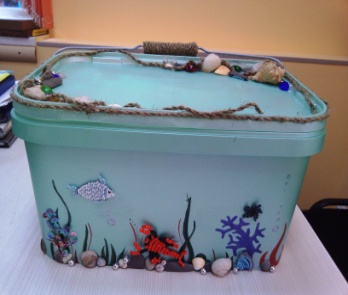 Дыдактычная гульня “Назаві ласкава” Абсталяванне: набор цацак маленькага памеру, аб’яднаных марской тэматыкайРыба – рыбка, дэльфін – дэльфінчык, краб – крабік, лодка – лодачкаПацеркі“Хто жыве ў моры?”Абсталяванне: набор малюнкаў марскога жывёльнага свету, шнурок для нанізвання.“Вясёлы лік” забаўныя жабкі і чарапашкіАбсталяванне: набор цацак забаўных жабак і чарапашак, набор лічбаў у межах 10.“Сарціроўка” па віду, колеру, памеруАбсталяванне: набор цацак марскіх жыхароў.Разразныя малюнкі з 3-х элементаў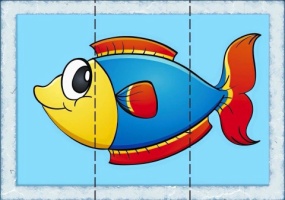 Абсталяванне: набор малюнкаў марской тэматыкі, разрэзаных на 3 часткі. Матэматычныя разразныя малюнкі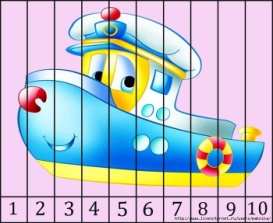 Абсталяванне: набор малюнкаў марской тэматыкі, разрэзаных на 10 частак. “Марскі клад” – пацеркі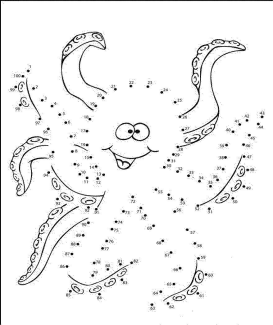 Абсталяванне: набор дробных прадметаў - пацерак, шнурок для нанізвання.Шнуроўкі “Караблік”, “Марская зорка”Абсталяванне: набор прадметаў у выглядзе карабліка і марской зоркі , шнурок для нанізвання“Злучы кропкі па лічбах”Абсталяванне: малюнак, шарыкавая ручка.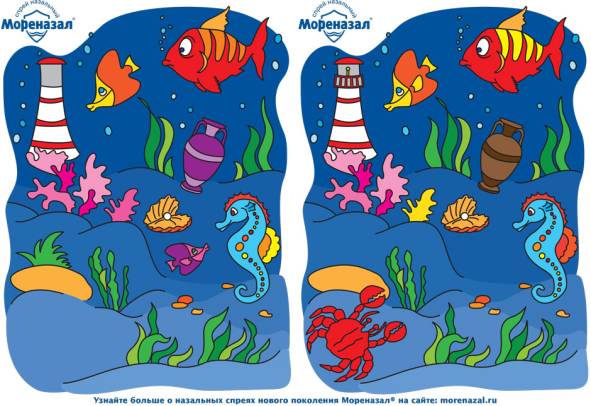 “Адгадай загадку”Абсталяванне: карткі з загадкамі.Пальчыкавая гімнастыкаАбсталяванне: карткі з вершаванымі гульнямі пальчыкавай гімнастыкі. “Знайдзі адрозненні”Абсталяванне: малюнкі з некаторымі адрозненнямі ў відарысах. 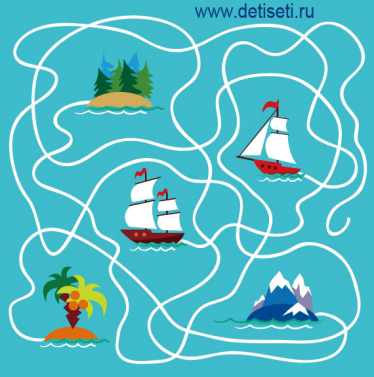 “Марскія лабірынты”Абсталяванне: малюнкі - лабірынты з відарысамі марской тэматыкі. Гісторыя ў малюнкахАбсталяванне: сюжэтныя малюнкі“Лоўля рыбы”, “Дзеці плаваюць”, “Піраты”, “Карабель і яго часткі”, “У марскім порце”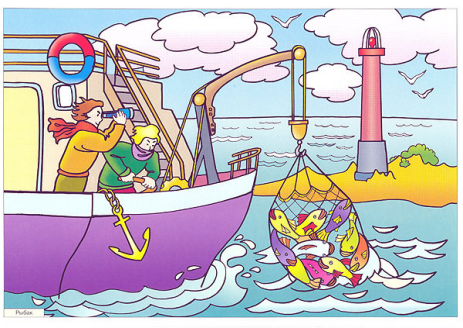 Серыі сюжэтных малюнкаў Абсталяванне: серыі сюжэтных малюнкаў “Як ёршык мушку з’еў”, “Выпадак на рыбалцы”, “Смачная юшка”.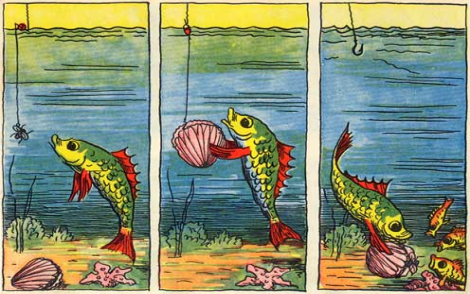 